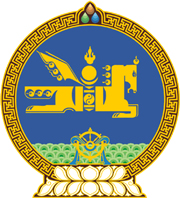 МОНГОЛ УЛСЫН ХУУЛЬ2023 оны 04 сарын 21 өдөр                                                                  Төрийн ордон, Улаанбаатар хот     ЗАСГИЙН ГАЗРЫН ТУСГАЙ САНГИЙН      ТУХАЙ ХУУЛЬД ӨӨРЧЛӨЛТ      ОРУУЛАХ ТУХАЙ1 дүгээр зүйл.Засгийн газрын тусгай сангийн тухай хуулийн 22 дугаар зүйлийн 22.3 дахь хэсгийн, 23 дугаар зүйлийн 23.1, 23.4, 23.6 дахь хэсгийн, 24 дүгээр зүйлийн 24.6, 24.7 дахь хэсгийн, 25 дугаар зүйлийн 25.5 дахь хэсгийн                        “,5.3.19” гэснийг тус тус хассугай.2 дугаар зүйл.Засгийн газрын тусгай сангийн тухай хуулийн 5 дугаар зүйлийн 5.3.19 дэх заалтыг, 21 дүгээр зүйлийг тус тус хүчингүй болсонд тооцсугай.МОНГОЛ УЛСЫН ИХ ХУРЛЫН ДАРГА 				Г.ЗАНДАНШАТАР